ENTREPRENEURSHIP DEVELOPMENT CELL  		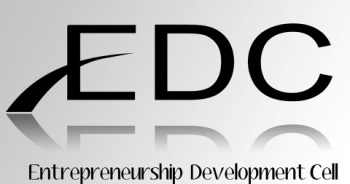 Name of the event: Be a Job Creator than a Job SeekerDate:  Start Time : 9:00amEnd Time: 12:00pmAIM: The basic aim of this workshop was to boost the morale of students to now just aim White Collared Jobs in Corporate Sector but to think of owning an entire Business.All the aspects of a Good Business were the students made aware of through this fun+ learning initiative.GROUNDWORK:To organise this entire workshop the groundwork involved was:We made a detailed study of the new start-ups in the market.We then listed Fgali.com, Indias first Online Shoe Art Company as a prospect motivator.We spoke to Mr. Sujeet Madhogaria, Founder of Fgali.com to share his success story with the students.He merrily agreed and addressed the students on the tag line of EDC ‘Be a Job Creator than a Job Seeker.Principal, Vice-Principal’s and all the Staff members were invited for the same.The session ended with a Vote of Thanks by a Core Member and a Letter of Gratitude was presented to Mr. Sujeet Madhogaria by EDC Convenor Prof. Anita Agrawal.SUMMARY:The event went very well and was brilliantly executed by the organising team and all the members of Entrepreneurship development cell.We were shown all the sides of a start up and the students were motivated to think big and not just to aim a fixed income Job.